СВЕТИЛЬНИКИ ОБЩЕГО НАЗНАЧЕНИЯ СВЕТОДИОДНЫЕ стационарные ТМ «FERON» СЕРИИ: ALМОДЕЛЬ AL2116Инструкция по эксплуатации и технический паспортОписаниеСветильники AL2116 тм «FERON» - стационарные светильники общего назначения со светодиодными источниками света. Предназначены для общего освещения жилых, общественных, производственных помещений.Светильники предназначены для работы в сети переменного тока с номинальным напряжением 230В/50Гц. Качество электроэнергии должно соответствовать требованиям  ГОСТ Р 32144-2013.Светильники предназначены для использования только внутри помещений.Технические характеристикиПредставленные в данном руководстве технические характеристики могут незначительно отличаться в зависимости от партии производства, производитель имеет право вносить изменения в конструкцию продукта без предварительного уведомления (см. на упаковке)КомплектацияСветильник.Инструкция по эксплуатации.Коробка упаковочная (4 светильника).Меры предосторожностиСветильник работает от сети переменного тока с номинальным напряжением 230В/50Гц, которое является опасным. К работе со светильником допускаются лица, имеющие группу по электробезопасности не ниже III. Для установки и подключения светильников обратитесь к квалифицированному электрику.Все работы со светильником проводить только при отключенном электропитании.Запрещена эксплуатация светильника с поврежденным питающим кабелем, любыми поврежденными деталями или составными частями светильника.Запрещена эксплуатация светильника в пожароопасных или взрывоопасных помещениях.Не устанавливать светильники вблизи нагревательных приборов не накрывать корпус светильника теплоизоляционным материалом.Не осуществлять подключение светильника через диммер.Светильники соответствуют классу защиты от поражения электрическим током I по ГОСТ Р МЭК 60598-1. Не использовать без подключенного провода защитного заземления.Не вскрывайте корпус светильника или драйвера, это может привести к повреждению внутренних частей конструкции светильника. Запрещено любое изменение конструкции светильника, в том числе перекраска корпуса. Эксплуатация без установленной изолирующей заглушки на электрических контактах свободного конца светильника запрещена.Подвесной монтаж светильника на высоте ниже 2.5 метров от пола запрещен.  Минимальное расстояние, с которого возможно смотреть на источник света должно быть не менее 0,5м.Эксплуатировать светильники в сетях, не соответствующих требованиям ГОСТ Р 32144-2013 или в сетях, не защищенных от грозовых или импульсных сетевых помех, запрещено.ПодключениеСветильник может использоваться только со светодиодным драйвером, идущим в комплекте. Подключите светильник к питающей сети через клеммную колодку, как указано на схеме: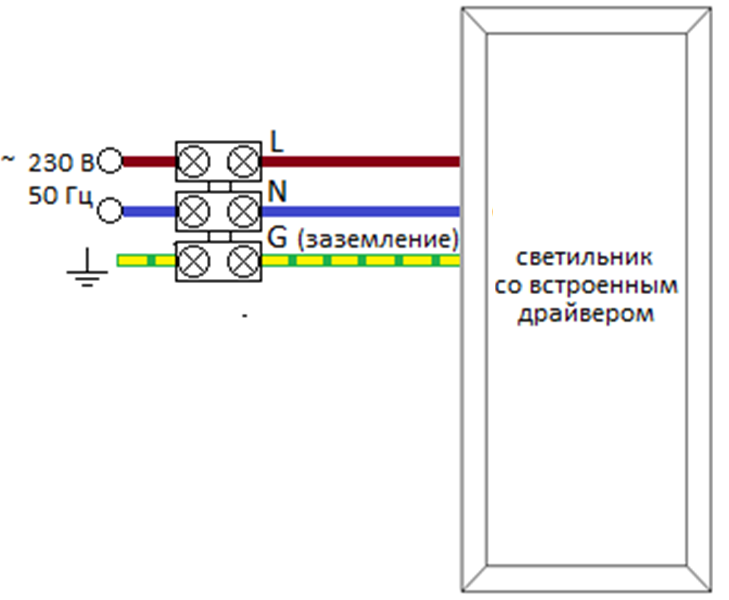 Закрепите рассеиватель и установите светильник в подвесной потолок.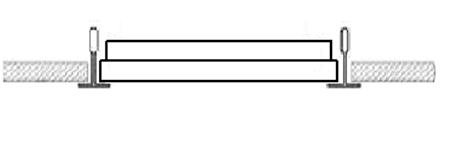 Накладной монтаж светильников осуществляется на ровные потолки из любого строительного нормально воспламеняемого материала. В потолке должно быть предусмотрено отверстие для проводов питания светильника. Светильники должны быть надежно зафиксированы на поверхности при помощи саморезов. Рассеиватель закрепляется по окончании монтажа светильника на поверхность: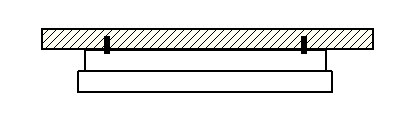 Для варианта подвесного монтажа рекомендуется использовать подвесы тм «FERON» CAB1002 (2 комплекта) Подвесной монтаж светильников осуществляется при помощи комплекта подвесов CAB1002 (в одном комплекте два троса с подвесами). Подвесной монтаж светильника осуществлять по схеме: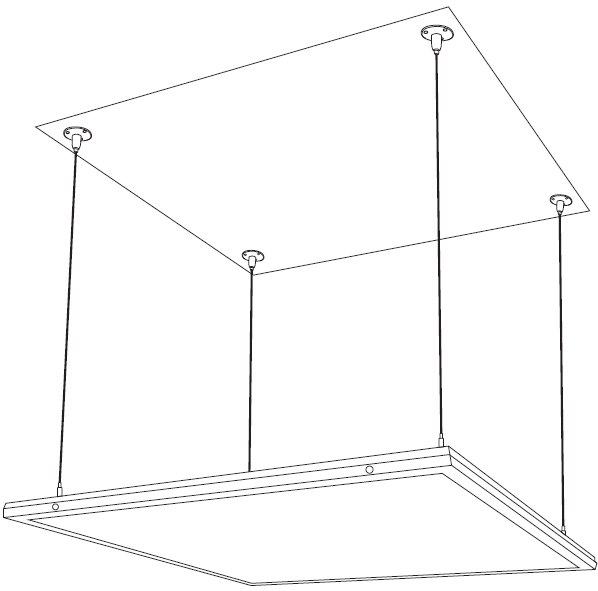 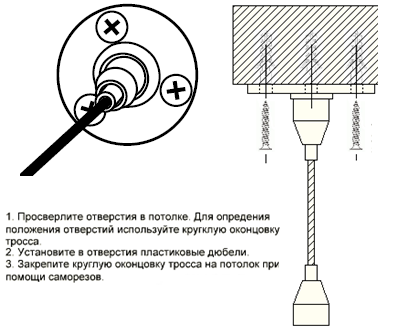 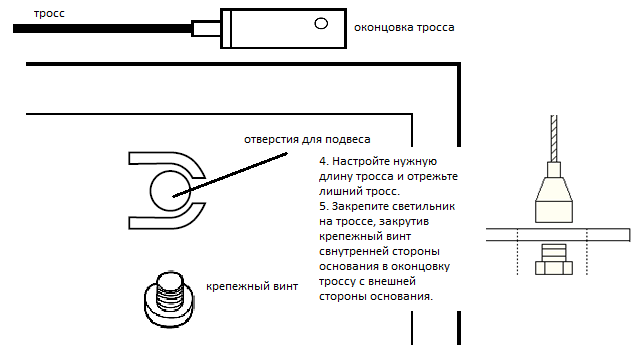 Включите электропитание.Обслуживание светильникаВсе работы по обслуживанию светильника осуществлять только при выключенном электропитании.Светильник не требует специального технического обслуживания. Протирку светильника от пыли производить мухой мягкой тканью по мере необходимости.Характерные неисправности и методы их устраненияЕсли после произведенных действий светильник не загорается, то дальнейший ремонт не целесообразен (неисправимый дефект). Обратитесь в место продажи светильника.ХранениеСветильники хранятся в картонных коробках в ящиках или на стеллажах в сухих отапливаемых помещениях.ТранспортировкаСветильник в упаковке пригоден для транспортировки автомобильным, железнодорожным, морским или авиационным транспортом.УтилизацияСветильники не содержат дорогостоящих или токсичных материалов и комплектующих деталей, требующих специальной утилизации. По истечении срока службы светильник необходимо разобрать на детали, рассортировать по видам материалов и утилизировать как бытовые отходы.СертификацияПродукция сертифицирована на соответствие требованиям ТР ТС 004/2011 «О безопасности низковольтного оборудования», ТР ТС 020/2011 «Электромагнитная совместимость технических средств», ТР ЕАЭС 037/2016 «Об ограничении применения опасных веществ в изделиях электротехники и радиоэлектроники». Продукция изготовлена в соответствии с Директивами 2014/35/EU «Низковольтное оборудование», 2014/30/ЕU «Электромагнитная совместимость».Информация об изготовителе и дата производстваСделано в Китае. Изготовитель: «NINGBO YUSING LIGHTING CO., LTD» Китай, No.1199, MINGGUANG RD.JIANGSHAN TOWN, NINGBO, CHINA/Нинбо Юсинг Лайтинг, Ко., № 1199, Минггуан Роуд, Цзяншань Таун, Нинбо, Китай. Филиалы завода-изготовителя: «Ningbo Yusing Electronics Co., LTD» Civil Industrial Zone, Pugen Village, Qiu’ai, Ningbo, China / ООО "Нингбо Юсинг Электроникс Компания", зона Цивил Индастриал, населенный пункт Пуген, Цюай, г. Нингбо, Китай; «Zheijiang MEKA Electric Co., Ltd» No.8 Canghai Road, Lihai Town, Binhai New City, Shaoxing, Zheijiang Province, China/«Чжецзян МЕКА Электрик Ко., Лтд» №8 Цанхай Роад, Лихай Таун, Бинхай Нью Сити, Шаосин, провинция Чжецзян, Китай; "Hangzhou Junction Imp.and Exp. Co.,LTD." Адрес: No.95 Binwen Road,Binjiang District, Hangzhou, China/ООО "Ханчжоу Джанкшин Имп. Энд. Эксп. Компания". Адрес; №95 Бинвин шоссе, район Бинзянь, г. Ханчжоу, Китай. Уполномоченный представитель в РФ/Импортер: ООО «СИЛА СВЕТА» Россия, 117405, г. Москва, ул. Дорожная, д. 48, тел. +7(499)394-69-26.Дата изготовления нанесена на корпус светильника в формате ММ.ГГГГ, где ММ – месяц изготовления, ГГГГ – год изготовления.Гарантийные обязательстваСрок гарантийного обслуживания товара составляет 2 года (24 месяца) со дня продажи. Гарантия предоставляется на работоспособность светильника при соблюдении правил эксплуатации, транспортировки и хранения.Гарантийные обязательства осуществляются на месте продажи товара, Поставщик не производит гарантийное обслуживание розничных потребителей в обход непосредственного продавца товара.Началом гарантийного срока считается дата продажи товара, которая устанавливается на основании документов (или копий документов) удостоверяющих факт продажи, либо заполненного гарантийного талона (с указанием даты продажи, наименования изделия, даты окончания гарантии, подписи продавца, печати магазина).В случае отсутствия возможности точного установления даты продажи, гарантийный срок отсчитывается от даты производства товара, которая нанесена на корпус товара в виде надписи, гравировки или стикерованием. Если от даты производства товара, возвращаемого на склад поставщика прошло больше срока гарантии, то гарантийные обязательства НЕ выполняются без наличия заполненных продавцом документов, удостоверяющих факт продажи товара.Гарантия недействительна, если изделие использовалось в целях, не соответствующих его прямому назначению; дефект возник после передачи изделия потребителю и вызван неправильным или небрежным обращением, не соблюдением требований, изложенных в данной инструкции. А также, в случае воздействия непреодолимых сил (в т.ч. пожара, наводнения, высоковольтных разрядов и молний и пр.), несчастным случаем, умышленными действиями потребителя или третьих лиц.Срок службы светильника 5 лет.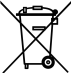 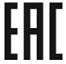 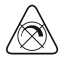 Напряжение питания185-265В185-265В185-265ВЧастота50Гц50Гц50ГцПотребляемая мощность36 Вт36 Вт48ВтКоэффициент мощности Pf, не менее0,80,80,5Количество светодиодов150 LED120 LED144 LEDТип светодиодовSMD2835SMD2835SMD2835Тип рассеивателяПризматическийМатовыйПризматическийСветовой поток3400лм3200лм4500лмКласс энергоэффективностиАААКоррелированная цветовая температура4000К, 6500К (см. на упаковке)4000К, 6500К (см. на упаковке)4000К, 6500К (см. на упаковке)Общий индекс цветопередачи, Ra>70>70>70Материал корпусаШтампованная стальШтампованная стальШтампованная стальЦвет корпусаСм. на упаковкеСм. на упаковкеСм. на упаковкеУгол рассеивания светильника120°120°120°Класс светораспределения по ГОСТ Р 54350-2015Прямого света (П)Прямого света (П)Прямого света (П)Тип кривой силы света по ГОСТ Р 54350-2015Косинусная (Д)Косинусная (Д)Косинусная (Д)Степень защиты от пыли и влагиIP40IP40IP40Класс защиты от поражения электрическим токомIIIКоэффициент пульсации освещенности<5% (без пульсаций)<5% (без пульсаций)<5% (без пульсаций)Материал рассеивателяАкриловый полимер с призматической структуройМатовый пластикАкриловый полимер с призматической структуройГабаритные размеры, мм1200×180×19 мм1200×180×19 мм1200×180×17 ммКлиматическое исполнениеУХЛ4УХЛ4УХЛ4Рабочая температура0.. +35 °С0.. +35 °С0.. +35 °ССрок службы светодиодов30000ч.30000ч.30000ч.Внешние проявления и дополнительные признаки неисправностиВероятная причинаМетод устраненияПри включении питания светильник не работаетОтсутствует напряжение в питающей сетиПроверьте наличие напряжения питающей сети и, при необходимости, устраните неисправностьПри включении питания светильник не работаетНеправильная схема подключенияПроверьте схему подключения и устраните неисправностьПри включении питания светильник не работаетПлохой контактПроверьте контакты в схеме подключения и устраните неисправностьПри включении питания светильник не работаетПоврежден питающий кабельПроверьте целостность цепей и целостность изоляции